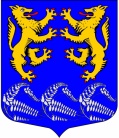 СОВЕТ ДЕПУТАТОВ МУНИЦИПАЛЬНОГО ОБРАЗОВАНИЯ«ЛЕСКОЛОВСКОЕ СЕЛЬСКОЕ ПОСЕЛЕНИЕ» ВСЕВОЛОЖСКОГО МУНИЦИПАЛЬНОГО РАЙОНА ЛЕНИНГРАДСКОЙ ОБЛАСТИРЕШЕНИЕ30.05.2017 г.                                                                                                                                       №14дер. Верхние ОселькиОб утверждении Порядка разработки и утверждения схемы размещения нестационарных торговых объектов на территории муниципального образования«Лесколовское сельское поселение»Всеволожского муниципального района Ленинградской области	В соответствии с Федеральным законом от 06 октября 2003 года № 131-ФЗ «Об общих принципах организации местного самоуправления в Российской Федерации», статьей 39.36 Земельного Кодекса Российской Федерации, Федеральным законом от 28 декабря 2009 года № 381-ФЗ «Об основах государственной торговой деятельности в Российской Федерации», Федеральным законом от 24 июля 2007 г. № 209-ФЗ «О развитии малого 
и среднего предпринимательства в Российской Федерации», Постановлением Правительства Российской Федерации от 29 сентября 2010 г. № 772 «Об утверждении правил включения нестационарных объектов, расположенных на земельных участках, в зданиях, строениях и сооружениях, находящихся 
в государственной собственности, в схему размещения нестационарных торговых объектов»,  приказом Комитета по развитию малого, среднего бизнеса и потребительского рынка Ленинградской области от 18 августа 2016 г. № 22 «О порядке разработки и утверждения схем размещения нестационарных торговых объектов на территории муниципальных образований Ленинградской области», в целях организации размещения нестационарных торговых объектов на территории муниципального образования, взимания платы за земельные участки, предоставляемые гражданам, индивидуальным предпринимателям, юридическим лицам для осуществления торговой деятельности, совет депутатов принял РЕШЕНИЕ:Утвердить прилагаемый Порядок разработки и утверждения схемы размещения нестационарных торговых объектов (далее – Схема НТО) на территории муниципального образования «Лесколовское сельское поселение» Всеволожского муниципального района Ленинградской области (далее – муниципальное образование).Установить переходный период для приведения размещения существующих НТО в соответствие с Порядком и разработку Схемы НТО до 31 декабря 2017 г.Настоящее решение вступает в силу с момента официального опубликования.Контроль за исполнением решения возложить на постоянно действующую комиссию по бюджету, предпринимательству, налогам, инвестициям и экономическому развитию.Глава муниципального образования					     А.Л.Михеев                                                                                                                                           Приложение № 1                                                                                                                     к решению  совета депутатов                                                                                                    МО      «Лесколовское сельское поселение»                                                                                                                                                                                                                                                                                                                                                                                                                                                                                                                От «30» мая 2017 г. №14Порядокразработки и утверждения схемы размещения нестационарных торговых объектов на территории муниципального образования «Лесколовское сельское поселение» Всеволожского муниципального района Ленинградской области 1. Общие положения1.1. Настоящий Порядок установлен в соответствии с пунктом 1 статьи 39.36 Земельного кодекса Российской Федерации, Федеральным законом от 06 октября 2003 года № 131-ФЗ «Об общих принципах организации местного самоуправления 
в Российской Федерации», Постановлением Правительства Российской Федерации от 24 сентября 2010 года N 754 "Об утверждении Правил установления нормативов минимальной обеспеченности населения площадью торговых объектов", Постановлением Правительства Российской Федерации от 29 сентября 2010 года 
№ 772, Федеральным законом от 28 декабря 2009 года № 381-ФЗ «Об основах торговой деятельности в Российской Федерации».  1.2. Настоящий Порядок определяет процедуру разработки и утверждения схем (далее – Схема) размещения нестационарных торговых объектов (далее – НТО) на территории муниципального образования «Лесколовское сельское поселение» Всеволожского района Ленинградской области (далее – Муниципальное образование).1.3. Разработка Схемы осуществляется в целях:- размещения НТО, используемых субъектами малого и среднего предпринимательства, осуществляющими торговую деятельность;- создания условий для улучшения организации и качества торгового обслуживания населения;- обеспечения и повышения доступности товаров для населения;- формирования современной торговой инфраструктуры с учетом видов и типов торговых объектов, форм и способов торговли. 1.4. Требования, предусмотренные настоящим Порядком, не распространяются на отношения, связанные с предоставлением мест НТО при проведении праздничных и иных массовых мероприятий, имеющих краткосрочный характер (не более 48 часов). 1.5.   Схема разрабатывается и утверждается администрацией муниципального образования в соответствии с действующим законодательством, Уставом, другими нормативными правовыми актами, настоящим Порядком.1.6.   Для целей настоящего Порядка используются следующие основные понятия:НТО – торговый объект, представляющий собой временное сооружение или временную конструкцию, не связанные прочно с земельным участком, вне зависимости от присоединения или неприсоединения к сетям инженерно-технического обеспечения, в том числе передвижное сооружение;Схема НТО – документ, состоящий из текстовой (в виде таблицы) 
и графической части в виде карты-схемы генерального плана (М 1:500 – 1:2000, содержащий информацию об адресных ориентирах, контурах существующих 
и проектных мест размещения НТО;Специализации НТО – торговая деятельность, при которой восемьдесят 
и более процентов всех предлагаемых к продаже товаров (услуг) от их общего количества составляют товары (услуги) одной группы, за исключением деятельности по реализации печатной продукции.Специализация НТО «Печать» - торговая деятельность, при которой пятьдесят и более процентов всех предлагаемых к продаже товаров от их общего количества составляет печатная продукция.1.7. К качественным показателям сети НТО относятся:- вид НТО;- тип НТО;- формы торговой деятельности;   - способы торговой деятельности.    1.8. Утверждение схем размещения, внесение в них изменений не является основанием для пересмотра мест размещения нестационарных торговых объектов, строительство, реконструкция или эксплуатация которых были начаты до утверждения указанных схем. 2. Порядок разработки Схемы размещения НТО и внесения в нее изменений	2.1. Разработка Схемы включает в себя выявление, инвентаризацию 
и фиксирование существующих НТО и мест их размещения. 	2.2. Все выявленные НТО, в отношении которых имеются документы, подтверждающие право на их размещение, включаются в проект Схемы 
с присвоением им последовательных идентификационных номеров.2.3. Инвентаризация существующих НТО и мест их размещения проводится 
в границах территорий, применительно к которым принято решение о подготовке схемы размещения. При этом к существующим НТО относятся также НТО, строительство, реконструкция или эксплуатация которых были разрешены и начаты до принятия решения о разработке схемы размещения.2.4.  Инвентаризация торговых объектов и мест их размещения включает:1) инвентаризацию фактически существующих НТО на местности;2) инвентаризацию фактически существующих мест размещения объектов передвижной торговли;3) инвентаризацию хозяйствующих субъектов, фактически осуществляющих торговую деятельность в существующих нестационарных торговых объектах 
и в местах размещения объектов передвижной торговли. 3. Требования к разработке Схемы3.1. При разработке Схемы учитываются:- особенности развития торговой деятельности и оказания услуг на территории муниципального образования;- обеспечение беспрепятственного развитии улично-дорожной сети;- обеспечение безопасного и беспрепятственного движения транспортных средств и пешеходов;- доступ потребителей к торговым объектам, в том числе обеспечение безбарьерной среды жизнедеятельности для инвалидов и иных маломобильных групп населения, беспрепятственный подъезд спецтранспорта при чрезвычайных ситуациях. - специализация НТО;- обеспечение соответствия деятельности НТО, общественного питания, оказания бытовых и прочих услуг санитарным, противопожарным, экологическим требованиям, правилам продажи отдельных видов товаров, требованиям безопасности жизни и здоровья людей.3.2. На отведенной территории допускается установка НТО площадью до 
20 кв. м, в том числе группами и отдельно стоящими НТО площадью более 20 кв. м. 3.2.1. В одной группе может размещаться не более 10 объектов до 20 кв. м или 6 объектов более 20 кв. м. Расстояние между объектами в группе не нормируется.3.2.2. Расстояния от отдельно строящихся объектов и групп до жилых, общественных, вспомогательных зданий промышленных предприятий и до производственных зданий, а также между НТО площадью более 20 кв. м применяются в соответствии с нормами по планировке и застройке сельских поселений.3.2.3. Места сбора сгораемых отходов размещаются на расстоянии не менее 
15 метров от НТО.3.2.4. Размещение НТО у остановочного пункта общественного транспорта осуществляется только после получения согласования от организации, уполномоченной на его содержание и соответствующего подразделения Управления ГИБДД ГУ МВД России.3.2.5. Расстояние от края проезжей части до НТО должно составлять не 
менее 3 м.3.2.6. Внешний вид НТО должен соответствовать внешнему архитектурному облику сложившейся застройки муниципального образования.3.2.7. Площадки для размещения НТО и прилегающая территория должны быть благоустроены собственниками (пользователями) НТО.  3.3. Период размещения НТО устанавливается с учетом следующих особенностей:- для мест размещения передвижного оборудования (выносного холодильного) период размещения устанавливается с 1 апреля по 1 ноября;- для мест размещения бахчевых развалов период размещения устанавливается с 1 августа по 1 ноября;- для иных НТО, с учетом необходимости обеспечения устойчивого развития территорий, период размещения устанавливается на срок действия Схемы.3.4. Не допускается размещение НТО:- в местах, не включенных в схему;- размещение временных конструкций, предназначенных для хранения бахчевых культур, отдельно от НТО;- в полосах отвода автомобильных дорог;- размещение у НТО столиков, стульев, зонтиков и т.п.;- на газонах, цветниках, клумбах, в арках зданий, на площадках (детских, отдыха, спортивных), на дворовых территориях жилых зданий, в местах необорудованных подъездами, на тротуарах шириной менее 3 метров;- ближе 5 метров от окон жилых и общественных зданий и витрин стационарных торговых объектов;- на инженерных сетях и коммуникациях и в охранных зонах инженерных сетей и коммуникаций- под железнодорожными путепроводами, автомобильными эстакадами 
и мостами;- на расстоянии менее 20 метров от мест сбора мусора и пищевых отходов, дворовых уборных, выгребных ям;- в случае, если размещение НТО уменьшает ширину пешеходных зон до 
3 метров и менее; - в случае, если размещение НТО препятствует свободному подъезду пожарной, аварийно-спасательной, медицинской специальной техники или доступу 
к объектам инженерной инфраструктуры;4. Порядок разработки и утверждения Схемы4.1. Проект Схемы разрабатывается МО с учетом требований, установленных разделом 3 Порядка.4.2. В текстовой части Схемы (в таблице), разработанной по форме, согласно Приложению 1 к настоящему Порядку, указывается следующая информация 
в отношении НТО:- идентификационный номер;- адресные ориентиры;- вид;- площадь;- специализация;- правообладатель (наименование, ИНН);- реквизиты документов на размещение;- отнесение правообладателя к субъектам малого и (или) среднего процедуры;- период размещения.4.3. Графическая часть Схемы представляет собой изображение территории муниципального образования в виде карты-схемы в масштабе 1:500 – 1:2000, 
с предусмотренными на ней возможными местами размещения НТО.4.5. После разработки проекта Схема подлежит согласованию. В целях упрощения процедуры прохождения необходимых согласований проекта Схемы, 
а также для рассмотрения заявлений о предоставлении права на размещение НТО, действует Комиссия муниципального образования по вопросам размещения НТО на территории МО, созданная в установленном порядке и действующая на основании Положения о Комиссии. 4.6.  Согласованная Комиссией Схема утверждается Советом депутатов муниципального образования. Внесение изменений в СхемуОснованиями для внесения изменений в Схему являются:- прекращение, перепрофилирование деятельности стационарных торговых объектов, повлекшие снижение обеспеченности населения площадью торговых объектов;- размещение новых стационарных торговых объектов, повлекшие 
к увеличению обеспеченности населения площадью торговых объектов;- новая застройка отдельных элементов планировочной структуры населенных пунктов, повлекшая изменение нормативов минимальной обеспеченности населения площадью торговых объектов;- изменение периода размещения существующего НТО;- результаты рассмотрения актов прокурорского реагирования, предписаний следственных органов, исполнения вступивших в законную силу решений судов.5.2. Согласованный Комиссией проект внесения изменений в Схему утверждается Советом депутатов муниципального образования.Порядок опубликования СхемыСхема, а также вносимые в нее изменения (дополнения), после утверждения Советом депутатов муниципального образования, подлежат обязательному опубликованию в средствах массовой информации в течение 10 рабочих дней с даты утверждения и размещению на официальном сайте администрации МО «Лесколовское сельское поселение» Всеволожского муниципального района Ленинградской области в сети Интернет в течении 5 рабочих дней с даты утверждения. 